苗栗縣不動產仲介經紀商業同業公會  函會 址：苗栗縣竹南鎮聖福里環市路三段333-1號電 話：037-463848  傳真：037-466677信 箱：miaoli.m037@msa.hinet.net網 址：www.miaolihouse.org.tw受文者：全體會員公司速別：普通發文日期：中華民國104年12月14日發文字號：104苗縣房仲德字第044 號附件：全聯會公文及講座DM主旨：轉附全聯會舉辦「金仲獎評審團大獎楷模-全國巡迴講座」資料乙份，請 查照。說明：轉附中華民國不動產仲介經紀商業同業公會全國聯合會(文號：房仲全聯雄字第104165號)文，有關「金仲獎評審團大獎楷模-全國巡迴講座」資料及報名表乙份。此次「第15、16屆金仲獎評審團大獎楷模-巡迴講座」本會與臺中市公會共同主辦，敬請會員公司踴躍報名參加，請於12月25日前回傳報名表予本會，由公會統一報名。時間：105年1月13日(星期三)下午13:30報到；講座14:00~17:00四、地點：台中市立文化中心地下一樓演講廳 (台中市英才路600號)。正本：全體會員公司副本：苗栗縣不動產仲介經紀商業同業公會金仲獎評審團大獎楷模-全國巡迴講座  報名表日期：105年01月13日(星期三 )下午2：00至5：00(1：30分報到)地點：台中市立文化中心地下一樓演講廳〈台中市英才路600號〉課程內容大綱：『金仲獎評審團大獎楷模』-全國巡迴講座公會電話：037-463848      傳真：037-466677    連絡人：公會秘書處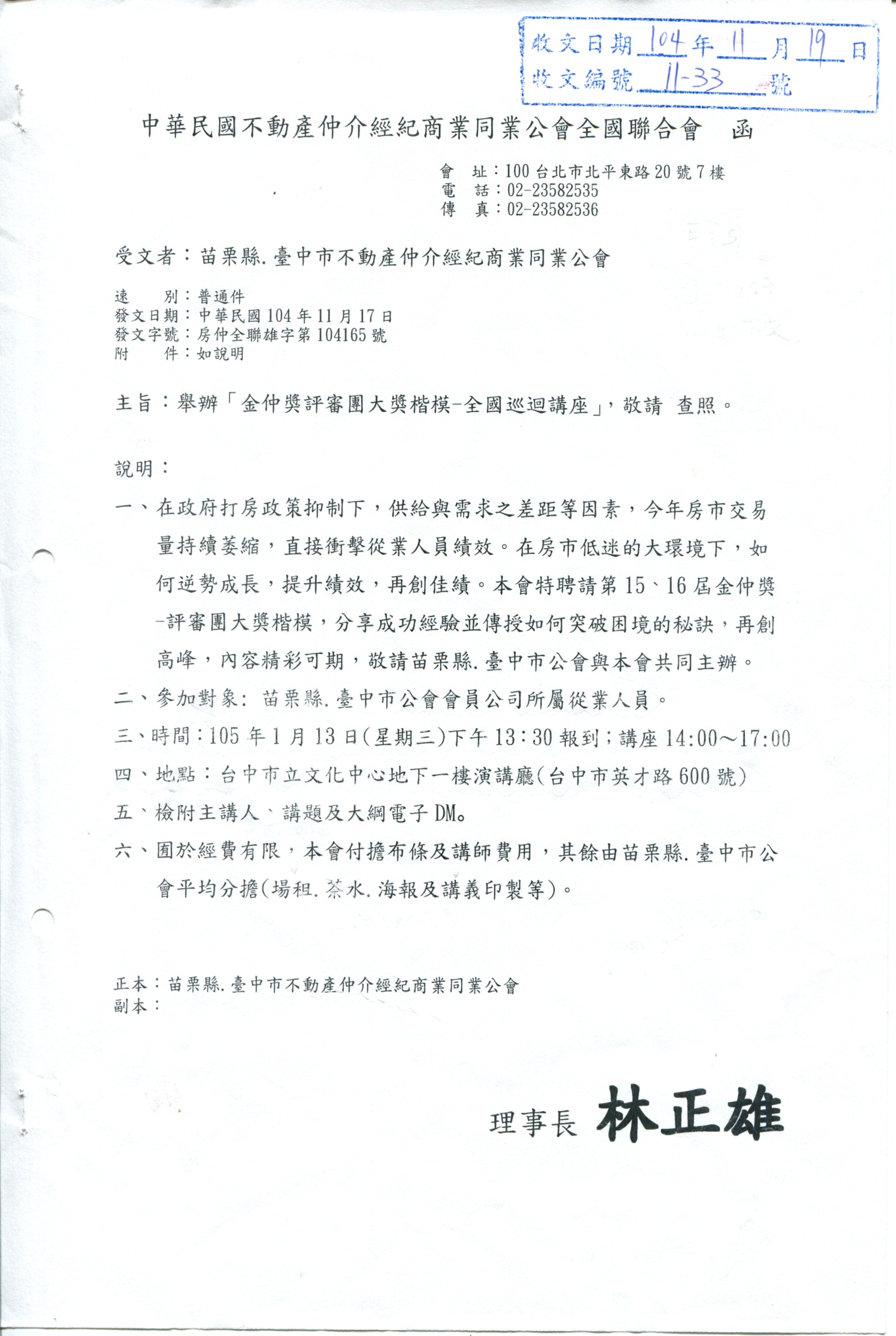 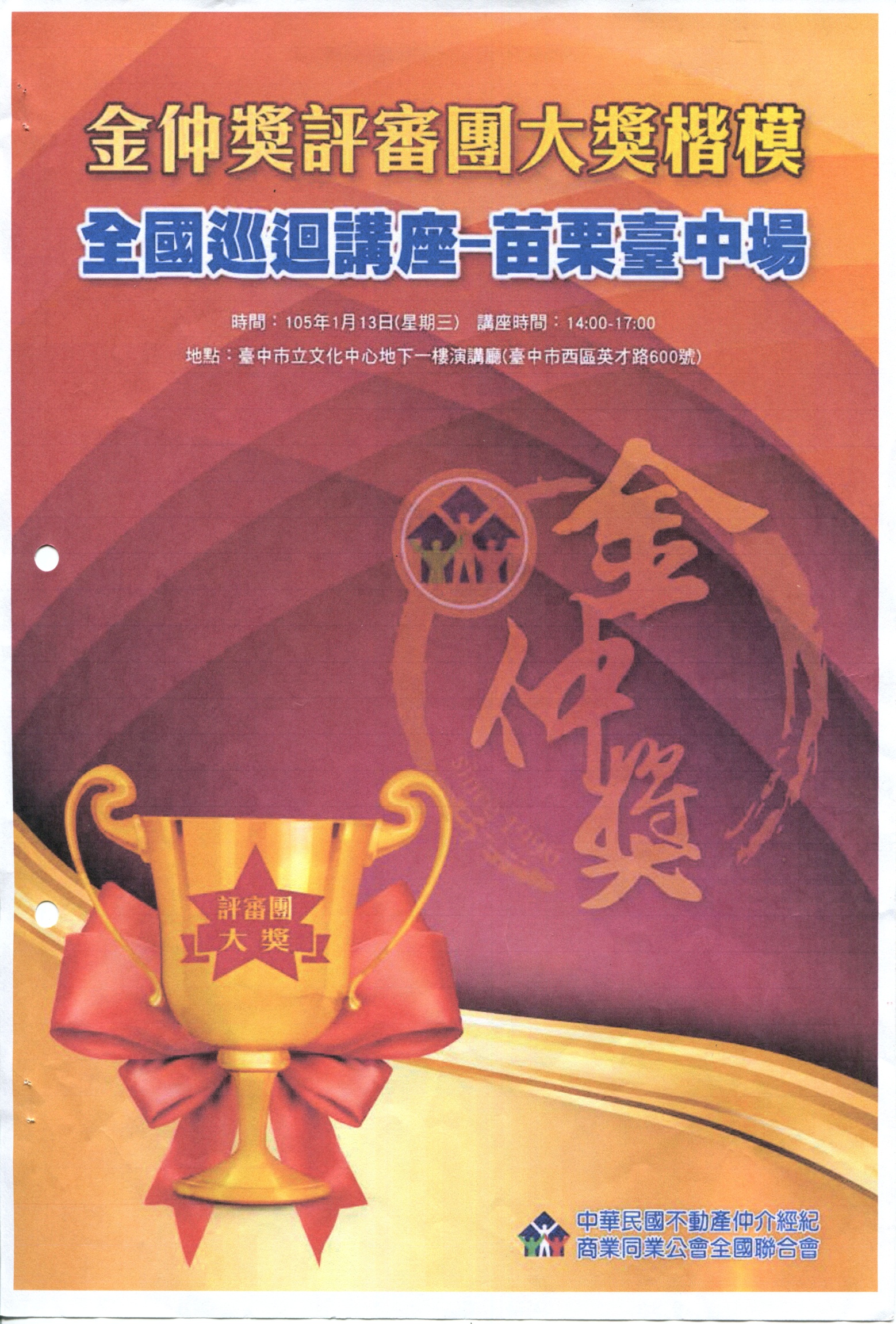 公司名稱姓名行動電話行動電話姓名行動電話請蓋公司章請蓋公司章備註：1、請於104年12月25日前回傳至公會。2、名額有限，請儘速報名。3、公會將準備遊覽車提供定點接送：頭份、竹南地區，定點集合位於天廚餐廳；苗栗地區，定點集合位於巨蛋體育場；集合時間會再另行發文通知，謝謝。4、為避免浪費公會資源，懇請報名後務必出席。備註：1、請於104年12月25日前回傳至公會。2、名額有限，請儘速報名。3、公會將準備遊覽車提供定點接送：頭份、竹南地區，定點集合位於天廚餐廳；苗栗地區，定點集合位於巨蛋體育場；集合時間會再另行發文通知，謝謝。4、為避免浪費公會資源，懇請報名後務必出席。備註：1、請於104年12月25日前回傳至公會。2、名額有限，請儘速報名。3、公會將準備遊覽車提供定點接送：頭份、竹南地區，定點集合位於天廚餐廳；苗栗地區，定點集合位於巨蛋體育場；集合時間會再另行發文通知，謝謝。4、為避免浪費公會資源，懇請報名後務必出席。